О внесении изменений в План деятельности Управления Федеральной службы по надзору в сфере связи, информационных технологий и массовых коммуникаций по Томской области на 2017 годВ связи с аннулированием лицензии № 27456, принадлежавшей вещателю Общество с ограниченной ответственностью "Томская телерадиокомпания" (ОГРН 1147017024560), приказываю:1. Внести в План деятельности Управления Федеральной службы по надзору в сфере связи, информационных технологий и массовых коммуникаций по Томской области на 2017 год, утвержденный приказом Руководителя Управления Роскомнадзора по Томской области от 15.11.2016 № 183 следующие изменения:исключить из Плана деятельности Управления Роскомнадзора по Томской области на 2017 год плановое мероприятие систематического наблюдения в отношении Общества с ограниченной ответственностью "Томская телерадиокомпания " (ID 2151917), запланированное на октябрь 2017 года.2.  Начальнику отдела организационной, финансовой, правовой работы и кадров Г.А. Сушинской разместить настоящий приказ на странице сайта Управления в сети Интернет по адресу: https://70.rkn.gov.ru.3. Контроль за исполнением настоящего Приказа оставляю за собой.Проект приказа подготовлен отделом контроля (надзора) в сфере массовых коммуникаций: СОГЛАСОВАНО: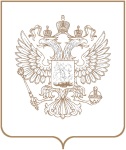 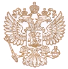 РОСКОМНАДЗОРУПРАВЛЕНИЕ ФЕДЕРАЛЬНОЙ СЛУЖБЫ ПО НАДЗОРУ В СФЕРЕ СВЯЗИ, ИНФОРМАЦИОННЫХ ТЕХНОЛОГИЙ И МАССОВЫХ КОММУНИКАЦИЙ ПО ТОМСКОЙ ОБЛАСТИПРИКАЗРОСКОМНАДЗОРУПРАВЛЕНИЕ ФЕДЕРАЛЬНОЙ СЛУЖБЫ ПО НАДЗОРУ В СФЕРЕ СВЯЗИ, ИНФОРМАЦИОННЫХ ТЕХНОЛОГИЙ И МАССОВЫХ КОММУНИКАЦИЙ ПО ТОМСКОЙ ОБЛАСТИПРИКАЗРОСКОМНАДЗОРУПРАВЛЕНИЕ ФЕДЕРАЛЬНОЙ СЛУЖБЫ ПО НАДЗОРУ В СФЕРЕ СВЯЗИ, ИНФОРМАЦИОННЫХ ТЕХНОЛОГИЙ И МАССОВЫХ КОММУНИКАЦИЙ ПО ТОМСКОЙ ОБЛАСТИПРИКАЗ№ ТомскРуководитель             Н.В. БеляковНачальник отдела контроля (надзора) в сфере массовых коммуникаций_______________________(подпись)      Москалева И.А.Начальник отдела организационной, финансовой, правовой работы и кадров         _______________________                       (подпись)       Сушинская Г.А.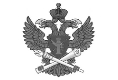 Документ подписан электронной подписью в системе электронного документооборота РоскомнадзораСВЕДЕНИЯ О СЕРТИФИКАТЕ ЭПСВЕДЕНИЯ О СЕРТИФИКАТЕ ЭПКому выдан:Серийный№:Кем выдан:Срок действия